  VERYAN CHURCH OF ENGLAND PRIMARY SCHOOL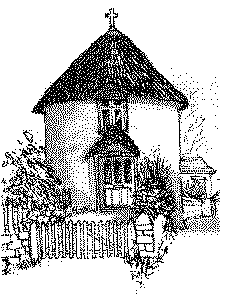             		Veryan, Truro, Cornwall TR2 5QA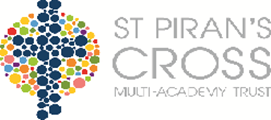                             		Tel / Fax:  01872 501431                   		Email: vrsecretary@stpiranscross.co.uk         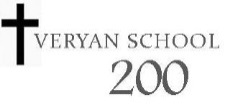                                        		 www.veryanschool.co.uk                              Head of School: Miss Anna Willcock                                        awillcock@stpiranscross.co.ukDear Parents/Carers, I trust that you are all enjoying the summer break? As it draws to a close, my thoughts have turned to the start of term and our topic. For the first half of the Autumn term our topic is called ‘Into the woods.’ As a launch, I would very much like to take the class to the Hall for Cornwall production of The Gruffalo as we shall be looking at this story in greater detail. The proposed date is Wednesday 13th September for the 10.30 viewing which is more relaxed with lower noise and light levels. I have provisionally booked the seats, however we need to know firm numbers and have payment by 5th September. The cost will be approx £14 per child depending on final numbers which includes ticket and transport by minibus. We should be back at school by 1pm at the latest – all children will need a packed lunch please. There are a limited number of tickets available for parents who wish to accompany their child – these will be the same price on a first come, first served basis. Please make your payment via your ParentPay account – early payers are entered into a draw – please see below!Could you please reply to this email with your response – I will send out relevant paperwork on the first day back. Kind regardsMrs Coley